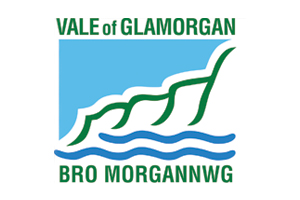 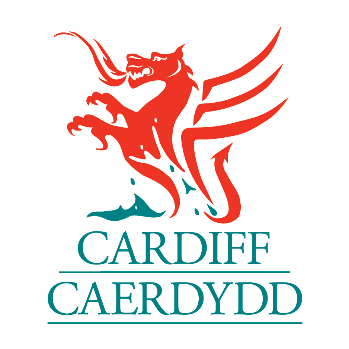 Cardiff & Vale of GlamorganWhite RibbonCalendar of Events22nd November – 8th December 2021#whiteribboncardiffvale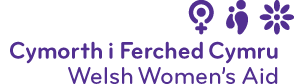 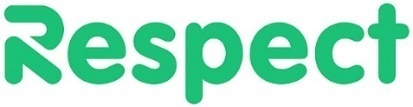 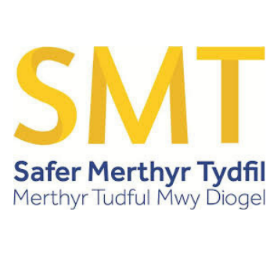 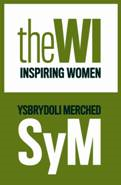 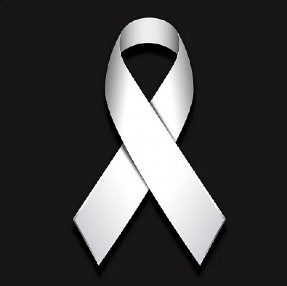 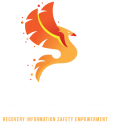 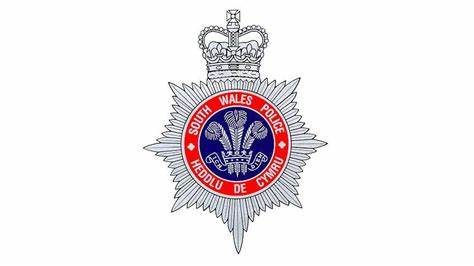 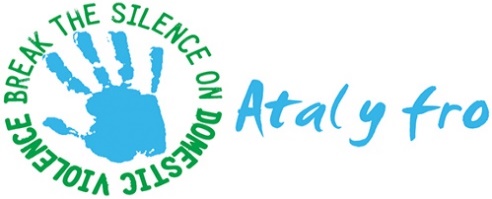 Please follow our social media campaigns via #whiteribboncardiffvaleJoin 38,000 people and make the White Ribbon promise to “never to condone, commit or remain silent about male violence against women”here:www.whiteribbon.org.ukLinks to our specialist services can be found here:Cardiff - RISE https://rise-cardiff.cymru/Vale of Glamorgan – Atal Y Fro https://atalyfro.org/National - Live Fear Free helpline - https://gov.wales/live-fear-freeMonday 22 November 2021Monday 22 November 2021Monday 22 November 2021Monday 22 November 2021Monday 22 November 2021Name of Event Target AudienceVenue To book/contact details MorningPlanting of White Ribbon FlowerbedPublicOutside Cardiff CastleN/A10.00am -12noonEngaging men who use abusive behaviours to hurt and harm others Frontline practitionersMicrosoft Teamshttps://www.eventbrite.co.uk/e/engaging-men-who-use-abusive-behaviours-to-hurt-and-harm-others-tickets-200770870077 10.00am -12noonThis session will highlight the importance of agencies recognising the role of the person who hurts/harms, including the exploration of coercive control, and the interventions that are currently available across our region. The RISE service will be providing an overview of how specialist services provide support to ex/partners of those engaging in DRIVE and CLEAR interventions. An overview of the DAPP pilot will also be includedThere will be a Q&A at the end of the session.This session will highlight the importance of agencies recognising the role of the person who hurts/harms, including the exploration of coercive control, and the interventions that are currently available across our region. The RISE service will be providing an overview of how specialist services provide support to ex/partners of those engaging in DRIVE and CLEAR interventions. An overview of the DAPP pilot will also be includedThere will be a Q&A at the end of the session.This session will highlight the importance of agencies recognising the role of the person who hurts/harms, including the exploration of coercive control, and the interventions that are currently available across our region. The RISE service will be providing an overview of how specialist services provide support to ex/partners of those engaging in DRIVE and CLEAR interventions. An overview of the DAPP pilot will also be includedThere will be a Q&A at the end of the session.This session will highlight the importance of agencies recognising the role of the person who hurts/harms, including the exploration of coercive control, and the interventions that are currently available across our region. The RISE service will be providing an overview of how specialist services provide support to ex/partners of those engaging in DRIVE and CLEAR interventions. An overview of the DAPP pilot will also be includedThere will be a Q&A at the end of the session.2.00pm-3:30pmNot in My Name stakeholder event organised by National Federation of Women’s InstituteStakeholders (by invitation only)Microsoft TeamsRegister in advance. For all enquiries please email: walesoffice@nfwi-wales.org.uk2.00pm-3:30pmAn event designed to raise awareness of VAWDASV and its far-reaching impact.An event designed to raise awareness of VAWDASV and its far-reaching impact.An event designed to raise awareness of VAWDASV and its far-reaching impact.An event designed to raise awareness of VAWDASV and its far-reaching impact.6.00pm-7:30pmNot in My Name Candlelit vigilStakeholders (register in advance)Outside the steps of the SenyddRegister in advance at https://www.thewi.org.uk/wi-in-wales/news-and-events/Candlelight-Vigil-Registration-2021 For all enquiries please email: walesoffice@nfwi-wales.org.ukTuesday 23 November 2021Tuesday 23 November 2021Tuesday 23 November 2021Tuesday 23 November 2021Tuesday 23 November 2021TimeName of Event Target AudienceVenue To book/contact details 9.00am – 12.00pmDASH RIC and MARAC referral trainingCardiff Council Children’s Services staff onlyMicrosoft TeamsRelevant staff to book via Jane Jordan at jane.jordan@cardiff.gov.uk 9.00am – 12.00pmTraining to provide frontline workers with the knowledge and skills to complete a DASH Ric and refer cases into MARAC.Training to provide frontline workers with the knowledge and skills to complete a DASH Ric and refer cases into MARAC.Training to provide frontline workers with the knowledge and skills to complete a DASH Ric and refer cases into MARAC.Training to provide frontline workers with the knowledge and skills to complete a DASH Ric and refer cases into MARAC.10.00am-11.00amPublic Protection Notices & Safeguarding Considerations - VAWDASVAll statutory and third sector organisations who work with families where unhealthy / abusive behaviours are identifiedMicrosoft Teamshttps://www.eventbrite.co.uk/e/public-protection-notices-safeguarding-considerations-vawdasv-tickets-19819006080710.00am-11.00amDS Povey from South Wales Police will provide an overview of their safeguarding considerations, the PPN process, and the key issues considered by Police when attending incidents of violence against women, domestic abuse and sexual violence.DS Povey from South Wales Police will provide an overview of their safeguarding considerations, the PPN process, and the key issues considered by Police when attending incidents of violence against women, domestic abuse and sexual violence.DS Povey from South Wales Police will provide an overview of their safeguarding considerations, the PPN process, and the key issues considered by Police when attending incidents of violence against women, domestic abuse and sexual violence.DS Povey from South Wales Police will provide an overview of their safeguarding considerations, the PPN process, and the key issues considered by Police when attending incidents of violence against women, domestic abuse and sexual violence.Wednesday 24 November 2021Wednesday 24 November 2021Wednesday 24 November 2021Wednesday 24 November 2021Wednesday 24 November 2021TimeName of Event Target AudienceVenue To book/contact details 2.00pm-3:30pmSpecialist Services for women and children affected by Violence Against Women, Domestic Abuse and Sexual ViolenceAnyone who wishes to find out more about our regional specialist services and the variety of support they can offerMicrosoft Teamshttps://www.eventbrite.co.uk/e/specialist-services-for-women-and-children-affected-by-violence-tickets-1981950657772.00pm-3:30pmIndependent Domestic Violence Advocates working within RISE and Atal y Fro will provide an overview of their role in supporting victims and survivors across Cardiff and the Vale of Glamorgan. They will provide information about crisis support through to recovery and community support.  Independent Domestic Violence Advocates working within RISE and Atal y Fro will provide an overview of their role in supporting victims and survivors across Cardiff and the Vale of Glamorgan. They will provide information about crisis support through to recovery and community support.  Independent Domestic Violence Advocates working within RISE and Atal y Fro will provide an overview of their role in supporting victims and survivors across Cardiff and the Vale of Glamorgan. They will provide information about crisis support through to recovery and community support.  Independent Domestic Violence Advocates working within RISE and Atal y Fro will provide an overview of their role in supporting victims and survivors across Cardiff and the Vale of Glamorgan. They will provide information about crisis support through to recovery and community support.  Thursday 25 November 2021Thursday 25 November 2021Thursday 25 November 2021Thursday 25 November 2021Thursday 25 November 2021TimeName of Event Target AudienceVenue To book/contact details 10.00am-11:30pmExploring the links between Extremism and misogynyProfessionals working within public sector and third sector organisationsMicrosoft Teamshttps://www.eventbrite.co.uk/e/exploring-the-links-between-extremism-and-misogyny-tickets-19820676075710.00am-11:30pmThe session, delivered by Andrew Jones, Prevent Coordinator along with a representative from the Home Office and Counter terrorism Policing team, will explore the emerging mixed, unclear and unstable ideologies that are overtly misogynistic and how these ideologies have led some individuals to engage in harmful behaviours.  The session, delivered by Andrew Jones, Prevent Coordinator along with a representative from the Home Office and Counter terrorism Policing team, will explore the emerging mixed, unclear and unstable ideologies that are overtly misogynistic and how these ideologies have led some individuals to engage in harmful behaviours.  The session, delivered by Andrew Jones, Prevent Coordinator along with a representative from the Home Office and Counter terrorism Policing team, will explore the emerging mixed, unclear and unstable ideologies that are overtly misogynistic and how these ideologies have led some individuals to engage in harmful behaviours.  The session, delivered by Andrew Jones, Prevent Coordinator along with a representative from the Home Office and Counter terrorism Policing team, will explore the emerging mixed, unclear and unstable ideologies that are overtly misogynistic and how these ideologies have led some individuals to engage in harmful behaviours.  12.00pm – 2.00pmOfficial launch of the Violence Against Women, Domestic Abuse and Sexual Violence Research Network WalesAnyone working in the field with an interest in VAWDASV researchUniversity of South Wales Cardiff CampusTo register, please complete this Booking form12.30pm – 3.00pmGroup 2 National Training Framework ‘Ask & Act’ trainingStaff working in a public facing role working within Cardiff Council and Velindre NHS TrustMicrosoft Teamshttps://www.eventbrite.co.uk/e/violence-against-women-domestic-abuse-sexual-violence-vawdasv-group-2-tickets-1614677253132.00pm-3.00pmGroup 1 National Training Framework interactive briefingFor Cardiff Council staff who have yet to complete the Group 1 NTF (e-learning)Microsoft Teamshttps://www.eventbrite.co.uk/e/group-1-national-training-framework-tickets-1982806116472.30pm - 4.00pmAnnual Multi-faith Light a Candle Event organised by BawsoFor anyone wanting to commemorate the International Day for Elimination of Violence Against WomenMicrosoft Teamshttps://www.eventbrite.co.uk/e/white-ribbon-day-tickets-191800248707Friday 26 November 2021Friday 26 November 2021Friday 26 November 2021Friday 26 November 2021Friday 26 November 2021TimeName of Event Target AudienceVenue To book/contact details 10.00am-11.00amGroup 1 National Training Framework interactive briefingFor Cardiff Council staff who have yet to complete the Group 1 NTF (e-learning)Microsoft Teamshttps://www.eventbrite.co.uk/e/group-1-national-training-framework-tickets-210994318687Monday 29 November 2021Monday 29 November 2021Monday 29 November 2021Monday 29 November 2021Monday 29 November 2021TimeName of Event Target AudienceVenue To book/contact details 10.00am-11:30amAn introduction to Clare’s Law For anyone who would like to know more about the Domestic Violence Disclosure Scheme to reduce the risk of intimate partner violence.Microsoft Teamshttps://www.eventbrite.co.uk/e/an-introduction-to-clares-law-tickets-20077319703710.00am-11:30amClare's Law, known officially as a Domestic Violence Disclosure Scheme designates several ways for police officers to disclose a person's history of abusive behaviour to those who are at risk from such behaviour. Sgt Simon Magaw from South Wales Police will explain the process including ‘the right to ask’ and ‘the right to know’.Clare's Law, known officially as a Domestic Violence Disclosure Scheme designates several ways for police officers to disclose a person's history of abusive behaviour to those who are at risk from such behaviour. Sgt Simon Magaw from South Wales Police will explain the process including ‘the right to ask’ and ‘the right to know’.Clare's Law, known officially as a Domestic Violence Disclosure Scheme designates several ways for police officers to disclose a person's history of abusive behaviour to those who are at risk from such behaviour. Sgt Simon Magaw from South Wales Police will explain the process including ‘the right to ask’ and ‘the right to know’.Clare's Law, known officially as a Domestic Violence Disclosure Scheme designates several ways for police officers to disclose a person's history of abusive behaviour to those who are at risk from such behaviour. Sgt Simon Magaw from South Wales Police will explain the process including ‘the right to ask’ and ‘the right to know’.6.00pm-7:15pmGroup 1 National Training Framework – Raising Awareness of VAWDASVSchool Governors from primary and secondary schoolsMicrosoft Teamshttps://www.eventbrite.co.uk/e/copy-of-group-1-national-training-framework-tickets-1982938211576.00pm-7:15pmAn opportunity for school governors across Cardiff to attend the Group 1 NTF training delivered via an interactive briefingAn opportunity for school governors across Cardiff to attend the Group 1 NTF training delivered via an interactive briefingAn opportunity for school governors across Cardiff to attend the Group 1 NTF training delivered via an interactive briefingAn opportunity for school governors across Cardiff to attend the Group 1 NTF training delivered via an interactive briefingTuesday 30 November 2021Tuesday 30 November 2021Tuesday 30 November 2021Tuesday 30 November 2021Tuesday 30 November 2021TimeName of Event Target AudienceVenue To book/contact details 9.30am – 12.00pmGroup 2 National Training Framework ‘Ask & Act’ trainingStaff working in a public facing role working within Cardiff Council and Velindre NHS TrustMicrosoft Teamshttps://www.eventbrite.co.uk/e/violence-against-women-domestic-abuse-sexual-violence-vawdasv-group-2-tickets-1614677253131.00pm-2.00pmGroup 1 National Training Framework – interactive briefing For Cardiff Council staff who have yet to complete the Group 1 NTF (e-learning)Microsoft Teamshttps://www.eventbrite.co.uk/e/group-1-national-training-framework-tickets-1983025071371.00pm-2.00pmAn interactive session to enable Cardiff Council staff to complete Group 1 of the National Training Framework.An interactive session to enable Cardiff Council staff to complete Group 1 of the National Training Framework.An interactive session to enable Cardiff Council staff to complete Group 1 of the National Training Framework.An interactive session to enable Cardiff Council staff to complete Group 1 of the National Training Framework.Wednesday 1 December 2021Wednesday 1 December 2021Wednesday 1 December 2021Wednesday 1 December 2021Wednesday 1 December 2021TimeName of Event Target AudienceVenue To book/contact details 2.00pm-3:30pmDomestic Violence Protection Orders and Notices: An overviewFrontline professionals and third sector organisations who work with families where violence and abuse have been identified.Microsoft Teamshttps://www.eventbrite.co.uk/e/domestic-violence-protection-orders-and-notices-an-overview-tickets-200774320397 2.00pm-3:30pmSouth Wales Police will provide an overview of DVPN’s and DVPO’s and how they are issued and used.South Wales Police will provide an overview of DVPN’s and DVPO’s and how they are issued and used.South Wales Police will provide an overview of DVPN’s and DVPO’s and how they are issued and used.South Wales Police will provide an overview of DVPN’s and DVPO’s and how they are issued and used.Thursday 2 December 2021Thursday 2 December 2021Thursday 2 December 2021Thursday 2 December 2021Thursday 2 December 2021TimeName of Event Target AudienceVenue To book/contact details 12.30pm – 3.00pmGroup 2 National Training Framework ‘Ask & Act’ trainingStaff working in a public facing role working within Cardiff CouncilMicrosoft Teamshttps://www.eventbrite.co.uk/e/violence-against-women-domestic-abuse-sexual-violence-vawdasv-group-2-tickets-161467725313Friday 3 December 2021Friday 3 December 2021Friday 3 December 2021Friday 3 December 2021Friday 3 December 2021TimeName of Event Target AudienceVenue To book/contact details 10.00am-11.00amGroup 1 National Training Framework interactive briefingFor Cardiff Council staff who have yet to complete the Group 1 NTF (e-learning)Microsoft Teamshttps://www.eventbrite.co.uk/e/group-1-national-training-framework-tickets-210994549377Monday 6 December 2021Monday 6 December 2021Monday 6 December 2021Monday 6 December 2021Monday 6 December 2021TimeName of Event Target AudienceVenue To book/contact details 9:30am-10:30amAn Introduction to MARAC (Multi-Agency Risk Assessment Conference)Professionals who may refer into MARAC or who are working with clients/service users who have been discussed at MARACMicrosoft Teamshttps://www.eventbrite.co.uk/e/an-introduction-to-marac-multi-agency-risk-assessment-conference-tickets-19819861639710.00am-11.00amFOR Cardiff – An overview of the ‘Safe Spaces’ initiative in Cardiff city centreAimed at anyone who would like to more about this initiative including businesses and organisations who might like to participate in the schemeMicrosoft Teamshttps://www.eventbrite.co.uk/e/for-cardiff-tickets-210939354287Tuesday 7 December 2021Tuesday 7 December 2021Tuesday 7 December 2021Tuesday 7 December 2021Tuesday 7 December 2021TimeName of Event Target AudienceVenue To book/contact details 9:30am-4:00pmGroup 3 National Training Framework - VAWDASV ‘Champion’ trainingGroup 2 National Training Framework Trainers onlyMicrosoft TeamsContact Julie Grady - jagrady@valeofglamorgan.gov.uk 2.00pm-3.00pmPublic Protection Notices & Safeguarding Considerations - VAWDASVAnyone who would like to know more about the Public Protection Notification processMicrosoft Teamshttps://www.eventbrite.co.uk/e/public-protection-notices-safeguarding-considerations-vawdasv-tickets-19820163542072.00pm-3.00pmDS Povey from South Wales Police will provide an overview of their safeguarding considerations, the PPN process, and the key issues considered by Police when attending incidents of violence against women, domestic abuse and sexual violence.DS Povey from South Wales Police will provide an overview of their safeguarding considerations, the PPN process, and the key issues considered by Police when attending incidents of violence against women, domestic abuse and sexual violence.DS Povey from South Wales Police will provide an overview of their safeguarding considerations, the PPN process, and the key issues considered by Police when attending incidents of violence against women, domestic abuse and sexual violence.DS Povey from South Wales Police will provide an overview of their safeguarding considerations, the PPN process, and the key issues considered by Police when attending incidents of violence against women, domestic abuse and sexual violence.3:45pm-4:45pmThe Spectrum Project For school staff, Education Safeguarding Lead officers and Governors who are interested in finding out more about the Spectrum programmeMicrosoft Teamshttps://www.eventbrite.co.uk/e/the-spectrum-project-tickets-200775875047 3:45pm-4:45pmAn all-Wales Welsh Government funded programme, educating children and young people on issues surrounding domestic abuse. The Spectrum programme has been endorsed by Estyn as good practice.Find out more about what issues we tackle with young people and how it is delivered.An all-Wales Welsh Government funded programme, educating children and young people on issues surrounding domestic abuse. The Spectrum programme has been endorsed by Estyn as good practice.Find out more about what issues we tackle with young people and how it is delivered.An all-Wales Welsh Government funded programme, educating children and young people on issues surrounding domestic abuse. The Spectrum programme has been endorsed by Estyn as good practice.Find out more about what issues we tackle with young people and how it is delivered.An all-Wales Welsh Government funded programme, educating children and young people on issues surrounding domestic abuse. The Spectrum programme has been endorsed by Estyn as good practice.Find out more about what issues we tackle with young people and how it is delivered.Wednesday 8 December 2021Wednesday 8 December 2021Wednesday 8 December 2021Wednesday 8 December 2021Wednesday 8 December 2021TimeName of Event Target AudienceVenue To book/contact details 10.00am-11.00amGroup 1 National Training Framework interactive briefingFor Cardiff Council staff who have yet to complete the Group 1 NTF (e-learning)Microsoft Teamshttps://www.eventbrite.co.uk/e/group-1-national-training-framework-tickets-210994770037